Республика КарелияKarjalan TazavalduСовет Пряжинского национального муниципального районаPriäžän kanzallizen piirin NevvostoLIII заседание IVсозываLIII istundo IV kučunduРЕШЕНИЕ
 29  июня 2021 года                                                                                               №  43пгт ПряжаЗаслушав информацию Гаврош Оксаны Михайловны,  Главы администрации Пряжинского национального муниципального района, «О рассмотрении обращения депутатов Совета Святозерского сельского поселения и Главы Святозерского сельского поселения В.А. Кузнецова в адрес Совета Пряжинского национального муниципального района и администрации Пряжинского национального муниципального района», Совет Пряжинского национального муниципального районаР Е Ш И Л:1. Принять информацию Гаврош Оксаны Михайловны,  Главы администрации Пряжинского национального муниципального района, «О рассмотрении обращения Депутатов Совета Святозерского сельского поселения и Главы Святозерского сельского поселения В.А. Кузнецова в адрес Совета Пряжинского национального муниципального района и администрации Пряжинского национального муниципального района» к сведению.2. Поручить администрации Пряжинского национального муниципального района: продолжить совместно с ресурсоснабжающей организаций МУП «Пряжинская КУМИ» реализацию комплекса мер, направленных на бесперебойную работу систем водоснабжения и водоотведения на территории поселений Пряжинского национального муниципального района;направить в адрес Совета Пряжинского национального муниципального района и Совета Святозерского сельского поселения заключение специализированной организации о целесообразности ввода в эксплуатацию водонапорной башни в с. Святозеро (по готовности);повторно рассмотреть вопрос о направлении в адрес Совета Пряжинского национального муниципального района документов, подтверждающих выделение бюджетных ассигнований из бюджета Пряжинского национального муниципального для проведения  работ по восстановлению водонапорной башни в с. Святозеро за последние 5 лет.3. Рассмотреть в IV квартале 2021 года  на очередном заседании Совета Пряжинского национального муниципального района вопрос о результатах работ, проведенных в летне – осенний период 2021 года на территории с. Святозеро, направленных на бесперебойное водоснабжение жителей.4. Возложить  контроль за выполнением настоящего Решения  на постоянную комиссию Совета Пряжинского национального муниципального района по вопросам жилищно – коммунального хозяйства и муниципальной собственности.5. Направить настоящее Решение в адрес Совета Святозерского сельского поселения.Глава Пряжинского национальногомуниципального района                                                                       А.И. ОрехановО рассмотрении обращения депутатов Совета Святозерскогосельского поселения и ГлавыСвятозерского сельского поселенияВ.А. Кузнецова в адрес Совета Пряжинского национального муниципального района и администрации Пряжинского национального муниципального района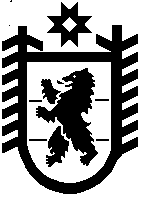 